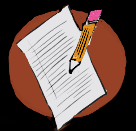 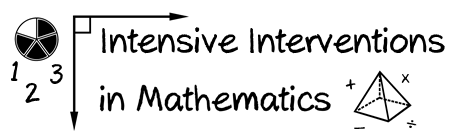 Locate a Tier 2 evidence-based practice in mathematics for a 4th-grade student.Compare sites on:Ease of locating informationQuality of informationPros and cons of the siteSite Name and Web AddressSite CharacteristicsNotesWhat Works Clearinghousehttps://ies.ed.gov/ncee/wwc/Ease of Locating InformationWhat Works Clearinghousehttps://ies.ed.gov/ncee/wwc/Quality of InformationWhat Works Clearinghousehttps://ies.ed.gov/ncee/wwc/Pros of SiteWhat Works Clearinghousehttps://ies.ed.gov/ncee/wwc/Cons of SiteEvidence for ESSAhttps://www.evidenceforessa.org/Ease of Locating InformationEvidence for ESSAhttps://www.evidenceforessa.org/Quality of InformationEvidence for ESSAhttps://www.evidenceforessa.org/Pros of SiteEvidence for ESSAhttps://www.evidenceforessa.org/Cons of SiteTeaching LDhttp://teachingld.org/Ease of Locating InformationTeaching LDhttp://teachingld.org/Quality of InformationTeaching LDhttp://teachingld.org/Pros of SiteTeaching LDhttp://teachingld.org/Cons of SiteEvidence Based Intervention Networkhttp://ebi.missouri.edu/Ease of Locating InformationEvidence Based Intervention Networkhttp://ebi.missouri.edu/Quality of InformationEvidence Based Intervention Networkhttp://ebi.missouri.edu/Pros of SiteEvidence Based Intervention Networkhttp://ebi.missouri.edu/Cons of SiteNational Center on Intensive Interventionhttp://www.intensiveintervention.org/Ease of Locating InformationNational Center on Intensive Interventionhttp://www.intensiveintervention.org/Quality of InformationNational Center on Intensive Interventionhttp://www.intensiveintervention.org/Pros of SiteNational Center on Intensive Interventionhttp://www.intensiveintervention.org/Cons of SiteAnother site you currently use:Ease of Locating InformationAnother site you currently use:Quality of InformationAnother site you currently use:Pros of SiteAnother site you currently use:Cons of SiteAnother site you currently use:Ease of Locating InformationAnother site you currently use:Quality of InformationAnother site you currently use:Pros of SiteAnother site you currently use:Cons of Site